Обработка изделий: Кромки фанеры закруглены и шлифованы, окрашены. Для окраски элементов из влагостойкой фанеры применяется водно-дисперсионное покрытие, устойчивое к атмосферному и химическому воздействию. На фанерных элементах нанесено стилизованное изображение износостойкими красками на UV-принтере. Финишное покрытие - водно-дисперсионный лак с добавлением биоцидной добавки НАНОСЕРЕБРО.Изделия из металла имеют плавные радиусы закругления и тщательную обработку швов. Для покрытия изделий из стали используется экологически чистое, обладающее хорошей устойчивостью к старению в атмосферных условиях, стабильностью цвета антикоррозийное, выдерживающее широкий диапазон температур, двойное порошковое окрашивание.В целях безопасности все отдельно выступающие детали и резьбовые соединения закрыты пластиковыми колпачками, края болтов закрыты пластиковыми заглушками.Закладные детали опорных стоек – двойное порошковое окрашивание.Соответствие стандартам: Все изделия ТМ СКИФ спроектированы и изготовлены согласно национальному стандарту РФ, а именно ГОСТ Р52169-2012, ГОСТ Р52168-2012.Оборудование изготовлено по чертежам и техническим условиям изготовителя и соответствует требованиям ТР ЕАЭС 042/2017.Паспорт на изделие: на русском языке, согласно ГОСТ Р 52301-2013, раздел 5.Гарантийный срок на изделия 12 месяцевНазначенный срок службы 10 лет.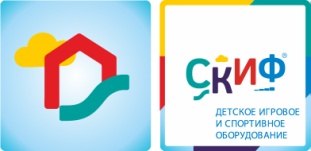 СК 2.01.12 Спортивная серияСК 2.01.12 Спортивная серияСК 2.01.12 Спортивная серияКомплектацияКомплектацияКомплектацияКол-воЕдиница измеренияОбласть применения:Спортивные комплексы предназначены для детей  от 6 до14 лет и выполняют следующие функции: Создают условия, обеспечивающие физическое развитие ребенка, развивающие координацию движений, преодоление страха высоты, ловкость и смелость, чувство коллективизма в массовых играх.1СтолбыВыполнены из клееного бруса не более 100х100 мм высотой 2500 мм. Окрашены в коричневый цвет.4шт2ТурникТурник выполнен из гнутой  трубы диаметром 27 мм, размером 400х910 мм, окрашен порошковой краской в красный цвет.1шт5РукоходРукоход выполнен из труб диаметром 32, 27 мм, размером 2100х800 мм, шаг перекладин 300 мм, окрашен порошковой краской в синий цвет. 1шт3Лестница к рукоходуВыполнена из металлической трубы диаметр 32 мм, шаг перекладин 300 мм, окрашен порошковой краской в синий цвет Высота 2400 мм. Крепится к двум клееным брусьям 100х100 мм.1шт8Габариты (ДхШхВ), мм3310х1000х25003310х1000х25003310х1000х25009Зона безопасности, мм 6310х40006310х40006310х4000